ENFEITE O NÚMERO UM COM PAPEL CREPOM.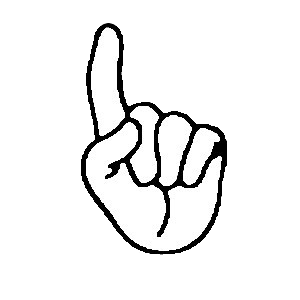 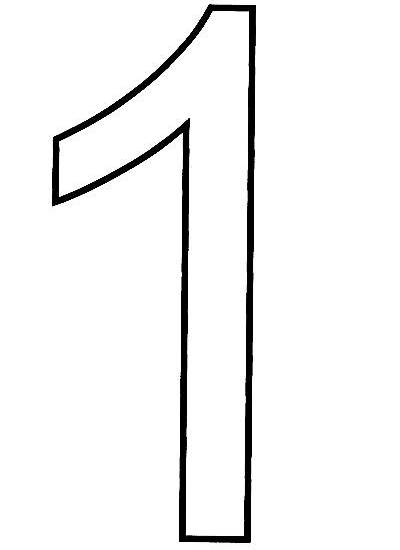 ESCOLADATADATA____ /____ / ________ /____ / ________ /____ / ____ALUNOPROFESSORAPROFESSORAANOANOTURMA